  TRƯỜNG CAO ĐẲNG 		        CỘNG HÒA XÃ HỘI CHỦ NGHĨA VIỆT NAM     CÔNG NGHỆ THỦ ĐỨC 			       Độc lập – Tự do – Hạnh phúc        KHOA TIẾNG ANHSố: 01/TB-CNTĐ-KTA				  Tp. Thủ Đức, ngày 07 tháng 01 năm 2022THÔNG BÁOVề việc đăng ký học phần Anh văn ngoài kế hoạch dành cho HSSV các khóa 2018 trở về trướcCăn cứ theo thông báo số: 182/TB-CNTĐ-ĐT ngày 24/12/2021 của phòng Quản lý đào tạo về việc đăng ký học phần HKII năm học 2021 - 2022.Căn cứ theo thông báo số: 86/TB-CNTĐ-ĐT ngày 07/9/2021 về việc gia hạn thời gian xét tốt nghiệp cho sinh viên cao đẳng khóa 2016.Nhằm tạo điều kiện cho HSSV các khóa 2018 trở về trước hoàn thành chương trình đào tạo theo quy định. Khoa Tiếng Anh dự kiến sẽ tổ chức các lớp học phần Anh văn ngoài kế hoạch trong học kỳ 2 năm học 2021-2022 theo yêu cầu từ các khoa (Khóa 2016: Anh văn 3, Anh văn 4, Anh văn 5; các khóa 2017, 2018: Anh văn 1B, Anh văn 2). Hiện nay, tất cả các học phần này không yêu cầu điều kiện tiên quyết, do đó HSSV có thể đăng ký đồng thời nhiều học phần theo thời khóa biểu khác nhau.Để việc tổ chức các lớp học phần này được hiệu quả, kính đề nghị trưởng các khoa chuyên ngành sớm thông báo đến HSSV được biết và gửi công văn hỗ trợ giảng dạy các học phần Anh văn theo biểu mẫu đính kèm về khoa Tiếng Anh trước ngày 14/02/2022, để khoa Tiếng Anh hoàn tất thủ tục mở lớp học phần theo quy định.HSSV đăng ký học phần trực tiếp qua trang online.tdc.edu.vn trong tuần thứ 2 đăng ký học phần, học kỳ 2 năm học 2021-2022 theo thông báo từ phòng QLĐT.  Trân trọng.	TRƯỞNG KHOA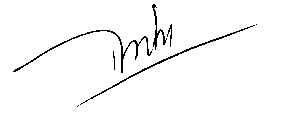 	Từ Văn Năm	Kính gửi: Trưởng Khoa Tiếng AnhCăn cứ theo thông báo số 01/CNTĐ-KTA của Khoa Tiếng Anh ngày 07 tháng 01 năm 2022 về việc đăng ký học phần Anh văn ngoài kế hoạch dành cho các khóa từ 2018 trở về trước;Căn cứ nhu cầu đăng ký các học phần Anh văn ngoài kế hoạch của HSSV trong học kỳ 2 năm học 2021-2022;Nay Khoa … kính đề nghị Trưởng khoa Tiếng Anh hỗ trợ tổ chức giảng dạy các học phần Anh văn ngoài kế hoạch, cụ thể như sau:Trân trọng.	TRƯỞNG KHOATRƯỜNG CAO ĐẲNGCÔNG NGHỆ THỦ ĐỨCKHOA …Số:  /CNTĐ-… V/v Hỗ trợ giảng dạy các học phầnAnh văn ngoài kế hoạchCỘNG HÒA XÃ HỘI CHỦ NGHĨA VIỆT NAMĐộc lập - Tự do - Hạnh phúcTp. Hồ Chí Minh, ngày … tháng 01 năm 2022SttMã HPTên HPSố tín chỉSố tiếtSố tiếtSĩ số đăng kýGhi chúSttMã HPTên HPSố tín chỉLTTHSĩ số đăng kýGhi chú1NNK100023Anh văn 321530…Khóa 20162NNK100024Anh văn 421530…Khóa 20163NNK100025Anh văn 521530…Khóa 20164NNK100031Anh văn 1B33030…Khóa 2017, 20185NNC100020Anh văn 233030…Khóa 2017, 2018